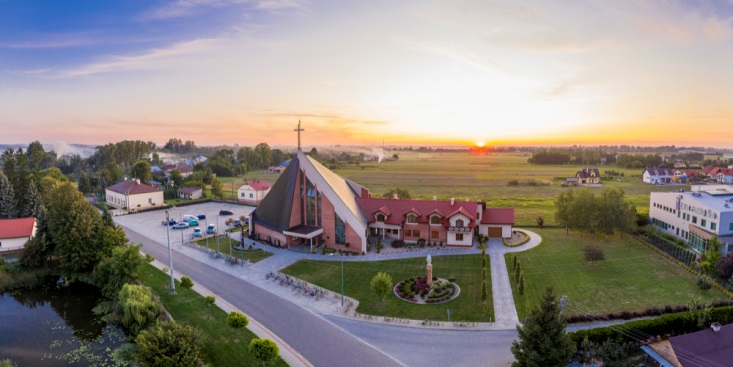 PROPOZYCJE ZADAŃ DO WYKONANIACzwartek 14 maja 2020 r.                                             Temat: ALBUM MOJEJ MIEJSCOWOŚCI. Witajcie kochani! Na rozgrzewkę, zachęcam Was do obejrzenia krótkiego filmu przedstawiającego miejsca charakterystyczne dla miasta Rzeszowa: https://www.youtube.com/watch?v=rSD7tCQRidkPosłuchaj wiersza Bożeny Formy Droga do przedszkola:Codziennie wczesnym rankiem zawsze drogą tą samą do przedszkola maszeruję razem z moją mamą.Mijam skrzyżowanie sklepy, park i szkołę potem kilka domówi widzę przedszkole.Chociaż jestem mały to swój adres znam. Do domu potrafię drogę wskazać sam.Spróbuj odpowiedzieć na pytania:- Z kim idzie do przedszkola dziecko z wiersza?- Co mija po drodze dziecko?- Czy dziecko zna swój adres?- Czy Ty znasz swój adres zamieszkania? Jeśli nie, to warto się go nauczyć.- Dlaczego ważne jest, abyście znali swój adres zamieszkania?Ćwiczenia twórcze Nowe ulice.Spróbuj wymyślić nazwy ulic pochodzące od owoców (np. Cytrynowa, Bananowa) lub słodyczy (np. Czekoladowa, Herbatnikowa).A teraz zapraszam Cię na poranną gimnastykę. Będziemy potrzebowali plastikowej butelki: https://www.youtube.com/watch?v=HvW4UOhQo3UKolejne zadanie jest w kartach ćwiczeń cz. 4, s. 26–27:Określ, co przedstawiają zdjęcia. Odszukaj wśród naklejek zdjęcia podobnych krajobrazów i naklej je obok odpowiednich zdjęć. Narysuj taki sam rysunek po prawej stronie, jaki jest po lewej stronie. Określ, co znajduje się w rogach rysunków. Narysuj szlaczki po śladach, a potem – samodzielnie. Narysuj po śladach spirali – dużych i małych. Pora na krótką przerwę. Napij się wody. Odpocznij chwilę.Dziś będziemy również doskonalić umiejętności dodawania i odejmowania w zakresie 10. Przedstawiam bardzo ciekawą grę do utrwalania liczenia w pamięci. https://www.janauczycielka.com/gry-interaktywne/matematyka/?fbclid=IwAR2wBpeZTYjfS6QFnS5KMO317Li7hvPVwpZrlAA-YiVNJTLPMv6MXIzFqD0Jeśli chcesz to spróbuj ułożyć matematyczne puzzle.Na koniec zachęcam Cię do wykonania pracy plastycznejpt. „Widokówka z mojej miejscowości”. Zastanów się, co Ci się najbardziej w Twojej miejscowości podoba, gdzie lubisz chodzić z rodzicami na spacery. Spróbuj sam narysować to miejsce starając się, by cała kartka była wypełniona (jeśli chcesz możesz przesłać zdjęcie pracy w ramach projektu Piękna nasza Polska cała na adres: izabelabiskup@wp.pl).Udanej zabawy!Do jutra!